Připomínky vrchního rozhodčího :   Při nedostatku místa uveďte další sdělení v příloze. Rovněž tak v případě připomínek či sdělení vedoucích družstev.Příloha tohoto zápisu vyhotovena ANO – NE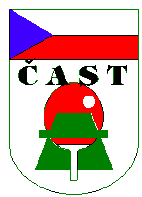 Česká asociace stolního tenisuZÁPIS O UTKÁNÍ VE STOLNÍM TENISUNázev soutěže :Česká asociace stolního tenisuZÁPIS O UTKÁNÍ VE STOLNÍM TENISUNázev soutěže :Česká asociace stolního tenisuZÁPIS O UTKÁNÍ VE STOLNÍM TENISUNázev soutěže :Česká asociace stolního tenisuZÁPIS O UTKÁNÍ VE STOLNÍM TENISUNázev soutěže :Česká asociace stolního tenisuZÁPIS O UTKÁNÍ VE STOLNÍM TENISUNázev soutěže :Česká asociace stolního tenisuZÁPIS O UTKÁNÍ VE STOLNÍM TENISUNázev soutěže :Česká asociace stolního tenisuZÁPIS O UTKÁNÍ VE STOLNÍM TENISUNázev soutěže :Česká asociace stolního tenisuZÁPIS O UTKÁNÍ VE STOLNÍM TENISUNázev soutěže :Česká asociace stolního tenisuZÁPIS O UTKÁNÍ VE STOLNÍM TENISUNázev soutěže :Česká asociace stolního tenisuZÁPIS O UTKÁNÍ VE STOLNÍM TENISUNázev soutěže :Česká asociace stolního tenisuZÁPIS O UTKÁNÍ VE STOLNÍM TENISUNázev soutěže :Česká asociace stolního tenisuZÁPIS O UTKÁNÍ VE STOLNÍM TENISUNázev soutěže :Česká asociace stolního tenisuZÁPIS O UTKÁNÍ VE STOLNÍM TENISUNázev soutěže :Česká asociace stolního tenisuZÁPIS O UTKÁNÍ VE STOLNÍM TENISUNázev soutěže :Česká asociace stolního tenisuZÁPIS O UTKÁNÍ VE STOLNÍM TENISUNázev soutěže :- muži- ženy- dorostenci  - dorostenky- žáci- žákyně - muži- ženy- dorostenci  - dorostenky- žáci- žákyně - muži- ženy- dorostenci  - dorostenky- žáci- žákyně - muži- ženy- dorostenci  - dorostenky- žáci- žákyně - muži- ženy- dorostenci  - dorostenky- žáci- žákyně - muži- ženy- dorostenci  - dorostenky- žáci- žákyně   Pořádající  Pořádající  Pořádající Vrchní rozhodčí Vrchní rozhodčí Vrchní rozhodčíLicence :Licence :Licence :  Hostující  Hostující  Hostující Rozhodčí u stolu Rozhodčí u stolu Rozhodčí u stoluLicence :Licence :Licence :  Hráno v  místnosti  Hráno v  místnosti  Hráno v  místnosti Rozhodčí u stolu Rozhodčí u stolu Rozhodčí u stoluLicence :Licence :Licence :  Datum  Datum  Datum  Začátek    utkání  Konec    utkání Rozhodčí u stolu Rozhodčí u stolu Rozhodčí u stoluLicence :Licence :Licence :  Celkový  výsledek  Celkový  výsledek  Celkový  výsledek Body Body Body Sady Sady Sady Sady Míčky Míčky Míčky Míčky Vítěz  Vítěz  Vítěz  Vítěz  Vítěz  Vítěz  Vítěz  Vítěz  Vítěz  Vítěz Jednotlivé výsledky Jednotlivé výsledky Jednotlivé výsledky Jednotlivé výsledky Jednotlivé výsledky Jednotlivé výsledky Jednotlivé výsledky Jednotlivé výsledky Jednotlivé výsledky Jednotlivé výsledky Jednotlivé výsledky Jednotlivé výsledky Jednotlivé výsledky Jednotlivé výsledky Jednotlivé výsledky Jednotlivé výsledky Jednotlivé výsledky Jednotlivé výsledky Jednotlivé výsledky Jednotlivé výsledky Jednotlivé výsledky Jednotlivé výsledky Jednotlivé výsledky Jednotlivé výsledky čHráči pořádajícího oddíluHráči pořádajícího oddíluHráči pořádajícího oddíluHráči pořádajícího oddíluHráči pořádajícího oddíluHráči pořádajícího oddíluHráči hostujícího oddíluHráči hostujícího oddíluHráči hostujícího oddíluHráči hostujícího oddíluHráči hostujícího oddíluVýsledek hryVýsledek hryVýsledek hryVýsledek hryVýsledek hryVýsledek hrySadySadySadySadyBodyBody1.2.AX3.BY4.CZ5.BX6.AZ7.CY8.BZ9.CX10.AYJméno hráče domácíVPJméno hráče hostéVPJméno a podpis vedoucího domácího družstvaJméno a podpis vedoucího hostujícího družstvaPodpis vrchního rozhodčího